Специалност  “Компютърни мрежи“I-ви курс, І-ви семестър,  уч. 2018/2019 г.                                                                     (1-ва седмица)Начало: 29.10. – 30.11.2018 г.				        Изпити: 01 – 14.12.2018 г.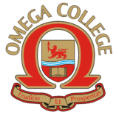 „ЧАСТЕН ПРОФЕСИОНАЛЕН КОЛЕЖ ОМЕГА ПЛОВДИВ“ ЕООДПловдив 4023, ул. „Вълко Шопов“ 14тел. 032/944544 GSM: 0882 933 561безплатен  национален телефон: 0800 900 11e-mail: omegacollegebg@gmail.comwww.collegeomega.com ДатаДенЧасПредметПреподавателЗала29.10.2018понеделник09.00 -10.0010.00-12.4013.30-17.30Откриване на учебната 2018/2019 годинаОснови на автоматиката и телекомуникациите                                                                                      Въведение в програмирането Проф.Ч. Дамянов                                                         гл. ас. д-р Ил. ПетровАулаЗала 1Зала 130.10.2018вторник09.00-13.0014.00-17.40Глобални информационни мрежи и ИнтернетОперационни системи WINDOWS, LINUXГл. ас. С. Моевдоц. д-р Маргарита ДеневаЗала 1Зала 131.10.2018сряда09.00 -12.4014.00-17.40Работа с електронни таблици EXCELОснови на електроникатагл. ас. Олга Енева гл. ас. д-р Илия Петров Зала 1Зала 101.11.2018четвъртък09.00-12.4013.30-17.30Глобални информационни мрежи и ИнтернетОперационни системи WINDOWS, LINUXГл. ас. С. Моевдоц. д-р Маргарита ДеневаЗала 1Зала 102.11.2018петък09.00 -12.4013.30-17.30Основи на електроникатаВъведение в програмирането гл. ас. д-р Илия Петров гл. ас. д-р Илия ПетровЗала 1Зала 1